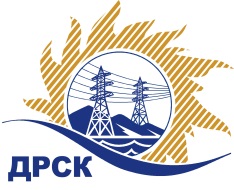 Акционерное общество«Дальневосточная распределительная сетевая  компания»ПРОТОКОЛпроцедуры вскрытия конвертов с заявками участников СПОСОБ И ПРЕДМЕТ ЗАКУПКИ: открытый электронный запрос цен № 782305 на право заключения Договора на поставку «Микропроцессорные устройства» для (закупка 116 повторно разделы 1.2. и 2.2.2 ГКПЗ 2017 г.).Плановая стоимость: 3 398 605,95 руб., без учета НДС;   4 010 355,02 руб., с учетом НДС.ПРИСУТСТВОВАЛИ: постоянно действующая Закупочная комиссия 2-го уровня ВОПРОСЫ ЗАСЕДАНИЯ КОНКУРСНОЙ КОМИССИИ:В ходе проведения запроса цен было получено 4 заявки, конверты с которыми были размещены в электронном виде на Торговой площадке Системы www.b2b-energo.ru.Вскрытие конвертов было осуществлено в электронном сейфе организатора запроса цен на Торговой площадке Системы www.b2b-energo.ru автоматически.Дата и время начала процедуры вскрытия конвертов с заявками участников: 07:28 московского времени 02.03.2017Место проведения процедуры вскрытия конвертов с заявками участников: Торговая площадка Системы www.b2b-energo.ru всего сделано 82 ценовых ставки на ЭТП.В конвертах обнаружены заявки следующих участников запроса цен:Ответственный секретарь Закупочной комиссии 2 уровня                                  М.Г.ЕлисееваЧувашова О.В.(416-2) 397-242№ 297/МРг. Благовещенск02 марта 2017 г.№Наименование участника и его адресПредмет заявки на участие в запросе цен1ООО "ПКС" (680030, Россия, Хабаровский край, г.Хабаровск,ул.Слободская,19.кв.120)Заявка, подана 01.03.2017 в 06:43
Цена: 3 162 400,00 руб. (цена без НДС: 2 680 000,00 руб.)2ООО "ЗАВОД ЭЛЕКТРОТЕХНИЧЕСКОГО ОБОРУДОВАНИЯ" (428027, Россия, Чувашская Республика - Чувашия, г. Чебоксары, ул. Хузангая, д. 14.)Заявка: подана 01.03.2017 в 06:41
Цена: 3 169 895,36 руб. (цена без НДС: 2 686 352,00 руб.)3ООО "ПРОМИС" (428015, ЧР, г.Чебоксары, Московский проспект, д.17, стр.1, оф.14)Заявка: подана 01.03.2017 в 06:58
Цена: 3 299 513,64 руб. (цена без НДС: 2 796 198,00 руб.)4ООО "ЭЛБИ ГЕНЕРАЦИЯ" (690014, Россия, Приморский край, г. Владивосток, ул. Крылова, д. 10, оф. 2)Заявка, подана 01.03.2017 в 03:49
Цена: 3 951 380,00 руб. (цена без НДС: 3 348 627,11 руб.)